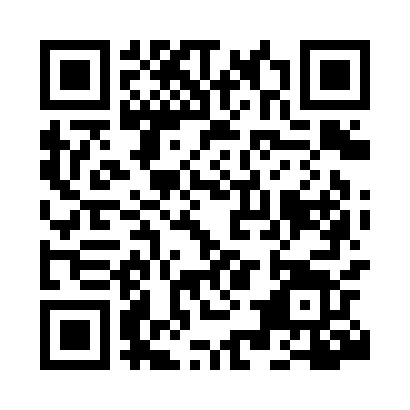 Prayer times for Hopevale, AustraliaWed 1 May 2024 - Fri 31 May 2024High Latitude Method: NonePrayer Calculation Method: Muslim World LeagueAsar Calculation Method: ShafiPrayer times provided by https://www.salahtimes.comDateDayFajrSunriseDhuhrAsrMaghribIsha1Wed5:176:3012:173:366:037:122Thu5:176:3012:173:356:037:123Fri5:176:3112:173:356:027:114Sat5:176:3112:163:356:027:115Sun5:186:3112:163:356:017:116Mon5:186:3112:163:346:017:107Tue5:186:3212:163:346:017:108Wed5:186:3212:163:346:007:109Thu5:186:3212:163:346:007:1010Fri5:186:3212:163:336:007:0911Sat5:196:3312:163:335:597:0912Sun5:196:3312:163:335:597:0913Mon5:196:3312:163:335:597:0914Tue5:196:3412:163:335:587:0915Wed5:196:3412:163:335:587:0816Thu5:206:3412:163:325:587:0817Fri5:206:3412:163:325:587:0818Sat5:206:3512:163:325:577:0819Sun5:206:3512:163:325:577:0820Mon5:206:3512:163:325:577:0821Tue5:216:3612:163:325:577:0822Wed5:216:3612:163:325:577:0823Thu5:216:3612:163:325:567:0724Fri5:216:3712:173:325:567:0725Sat5:216:3712:173:325:567:0726Sun5:226:3712:173:315:567:0727Mon5:226:3812:173:315:567:0728Tue5:226:3812:173:315:567:0729Wed5:226:3812:173:315:567:0730Thu5:236:3912:173:315:567:0731Fri5:236:3912:173:315:567:07